«Дистанционное взаимодействие с семьями воспитанников».Важность взаимодействия педагогов дошкольного образовательного учреждения с семьями воспитанников сложно недооценить, ведь именно семья и детский сад являются первыми институтами социализации ребёнка, а следовательно, правильно выстроенное сотрудничество между дошкольной организацией и семьями воспитанников, приведёт к созданию единого пространства для успешного развития каждого ребенка. Термин «взаимодействие» предполагает обмен мыслями, чувствами, переживаниями, общение. Целью взаимодействия педагогов дошкольного образовательного учреждения с семьями воспитанников является установление партнерских отношений между участниками педагогического процесса, а также приобщение родителей к жизни образовательной организации. Такое взаимодействие предполагает знание и учет педагогом условий семейного воспитания, а родителями – знание и понимание условий воспитания, образования и коррекционного процесса в дошкольном учреждении.Традиционно взаимодействие с родителями осуществляется в разных формах: родительские собрания, групповые консультации, индивидуальные консультации, беседы, использование папок-передвижек, стендов, ширм, выставок, дни открытых дверей и т.д.События, происходившие в последние годы, внесли в нашу жизнь много коррективов. К таким относится и ещё одна, набирающая всё большую актуальность, форма взаимодействия с семьями воспитанников – дистанционная. Данная форма подразумевает использование дистанционных технологий в ходе работы с родителями воспитанников.В ФЗ «Об образовании в РФ» определено, что «под дистанционными образовательными технологиями понимаются образовательные технологии, реализуемые в основном с применением информационно-телекоммуникационных сетей при опосредованном взаимодействии семей и педагогических работников. Организации, осуществляющие образовательную деятельность, вправе применять дистанционные образовательные технологии при реализации образовательных программ».Целью использования дистанционных форм взаимодействия с семьями воспитанников является оказание педагогической поддержки родителям в удаленном доступе, помощь в подборе актуальной информации, вовлечение родителей в образовательный процесс.В своей практике я активно использую формы дистанционно взаимодействия с семьями моих учеников. А именно:-статьи;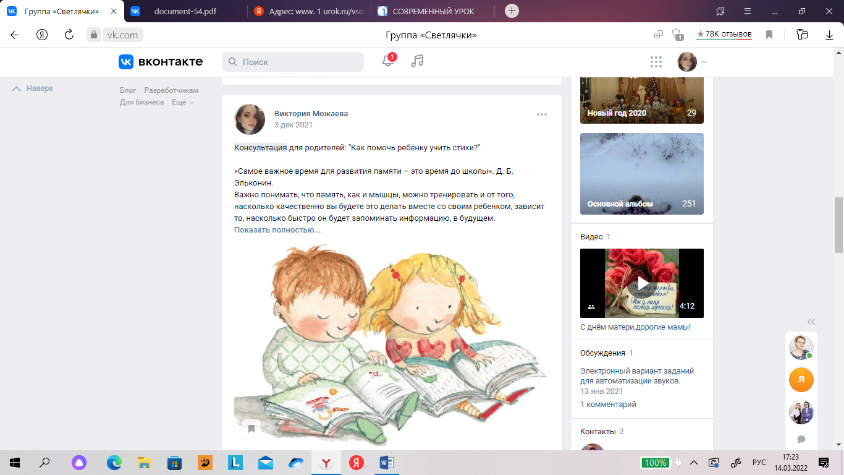 -презентации;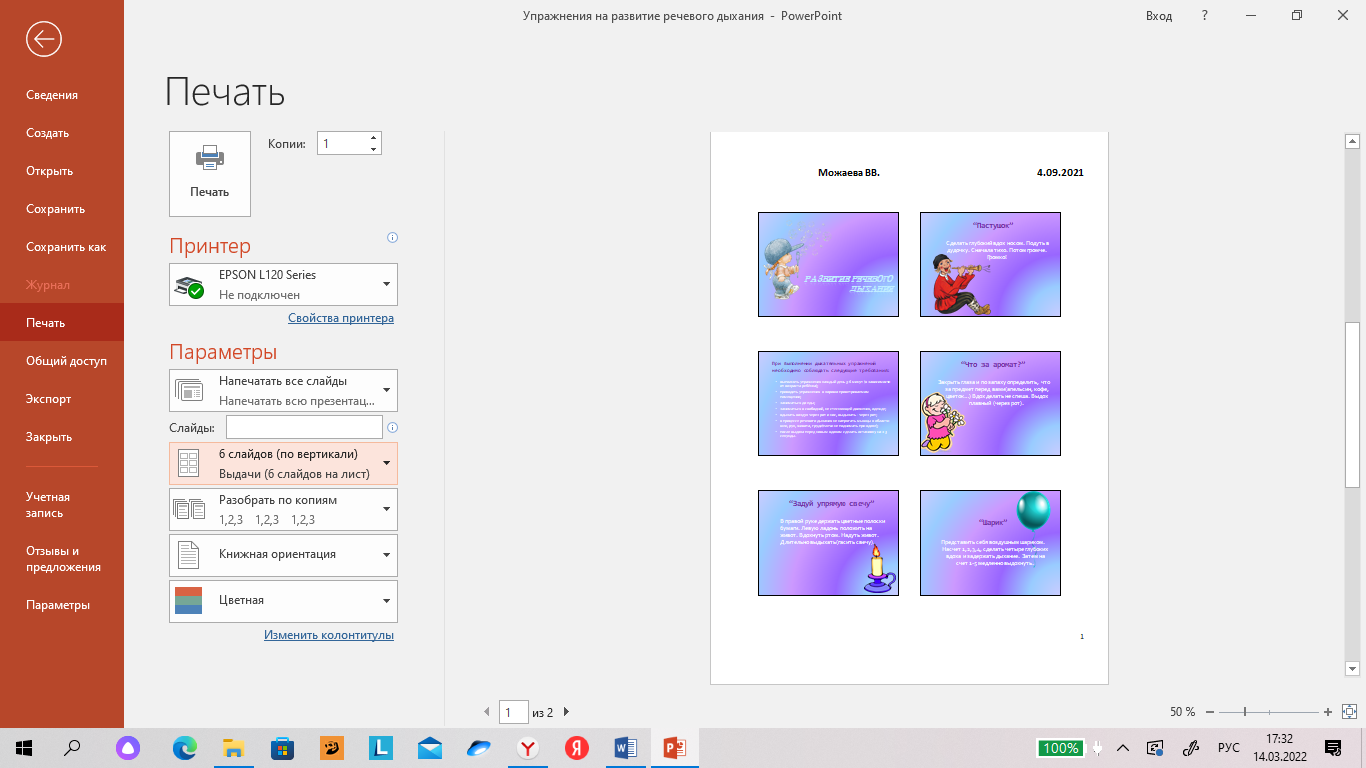 -электронные варианты игровых авторских пособий;https://drive.google.com/drive/folders/1FfFnoNtQslDIJRmUnGaIBbpbj9ThoI7K?usp=sharing- видео консультации;- обучающие видео;-видео примеры игр\заданий.Ниже добавлены ссылки, перейдя по которым, вы сможете ознакомиться с некоторыми из моих видео, ориентированными на работу с семьями воспитанников.https://drive.google.com/drive/folders/1aVJ0o11bpkTh1eSsXbCPXZyKml88gE3K?usp=sharing.